  AzM2 Test Booklet Numbers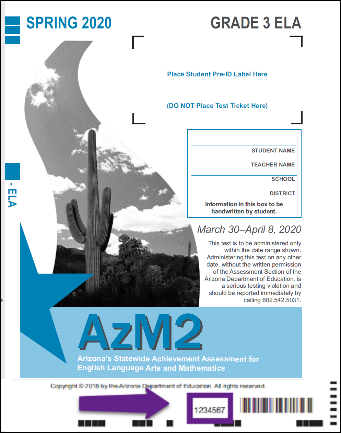 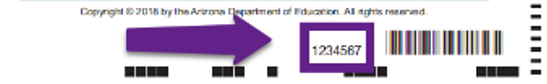 Student NameStudent SSIDTest Booklet Number